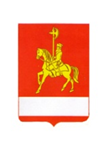 АДМИНИСТРАЦИЯ КАРАТУЗСКОГО РАЙОНАПОСТАНОВЛЕНИЕ29.01.2018                 	      с. Каратузское                                                  № 96-пОб утверждении методики распределения средств субсидии бюджетам поселений Каратузского района на содержание автомобильных дорог общего пользования местного значения муниципальных районов, городских округов, городских и сельских поселенийВ соответствии со статьей 13 Федерального закона от 08.11.2007 № 257-ФЗ «Об автомобильных дорогах и о дорожной деятельности                         в Российской Федерации и о внесении изменений в отдельные законодательные акты Российской Федерации», Федеральным законом                       от 06.10.2003 № 131-ФЗ «Об общих принципах организации местного самоуправления    в    Российской    Федерации»,     статьей   26-28  Устава муниципального образования «Каратузский район», ПОСТАНОВЛЯЮ:1. Утвердить методику распределения средств субсидии бюджетам поселений Каратузского района на содержание автомобильных дорог общего пользования местного значения муниципальных районов, городских округов, городских и сельских поселений, согласно приложению.2. Контроль за исполнением настоящего постановления возложить на заместителя главы района по сельскому хозяйству и  жизнеобеспечению района Е.И. Тетюхина.3. Постановление вступает в силу в день, следующий за днем его официального опубликования в периодическом печатном издании «Вести муниципального образования «Каратузский район»».Глава района                                                                                          К.А. Тюнин1. Настоящая методика устанавливает порядок распределения субсидий бюджетам сельсоветов Каратузского района на содержание автомобильных дорог общего пользования местного значения сельсоветов. 2. Объем средств субсидии муниципального образования с учетом протяженности улично-дорожной сети (далее – УДС) в сельсоветах рассчитывается по формуле:∑удс = Н * П,Н = ∑удс / Побщгде:∑удс  - общий объем субсидии бюджету Каратузского района на содержание улично-дорожной сети;Н - норматив субсидии, выделяемый бюджетам сельсоветов на содержание 1 км. улично-дорожной сети; П - протяженность представленная сельсоветом для содержания улично-дорожной сети;Побщ – общая протяженность представленная сельсоветами Каратузского района для содержания улично-дорожной сети.Приложение к постановлению администрации  Каратузского района от 29.01.2018  № 96-п         Методика распределения средств субсидии бюджетам поселений Каратузского района на содержание автомобильных дорог общего пользования местного значения муниципальных районов, городских округов, городских и сельских поселений